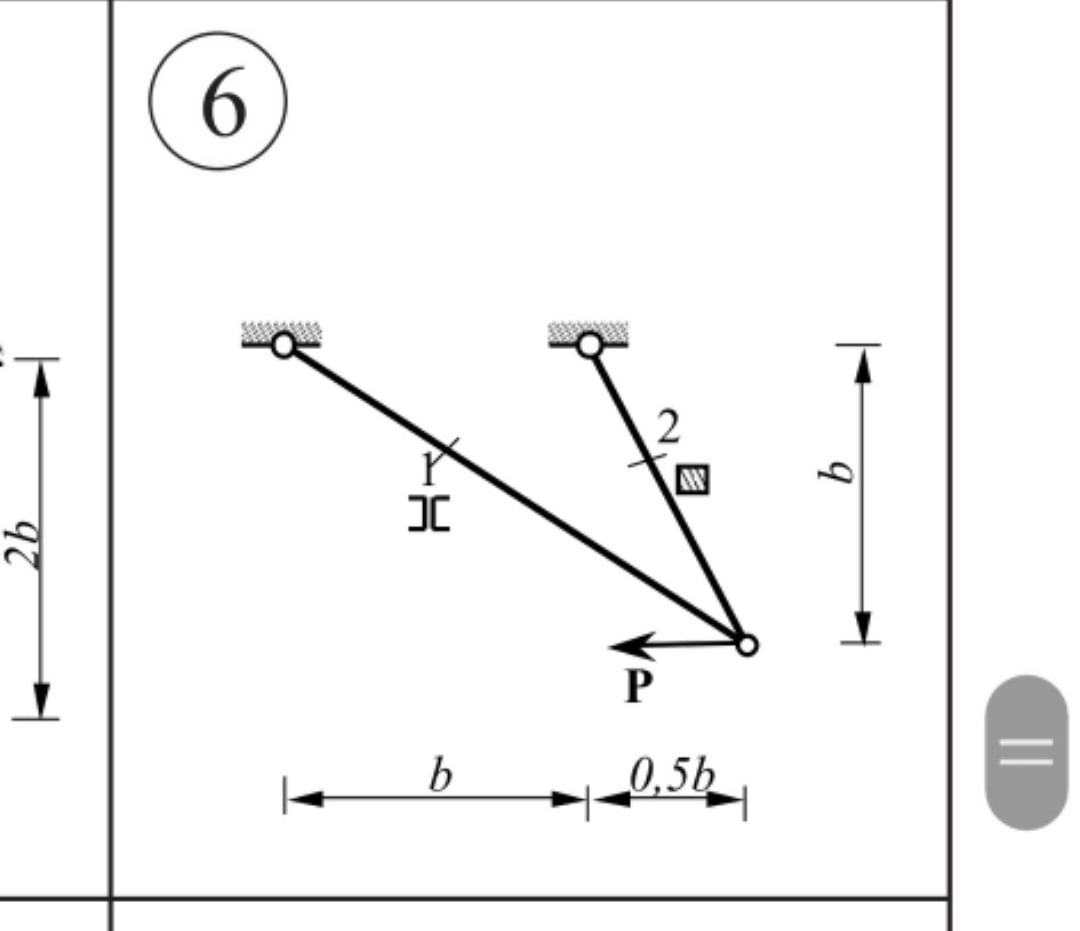 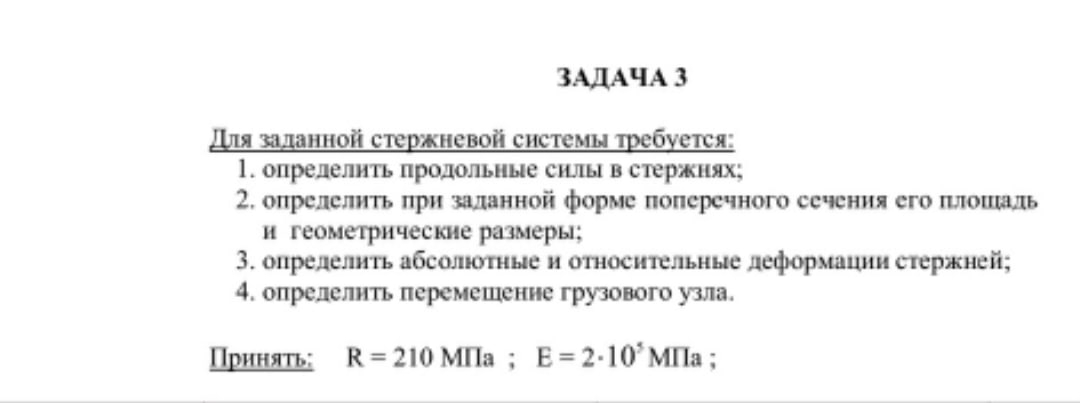 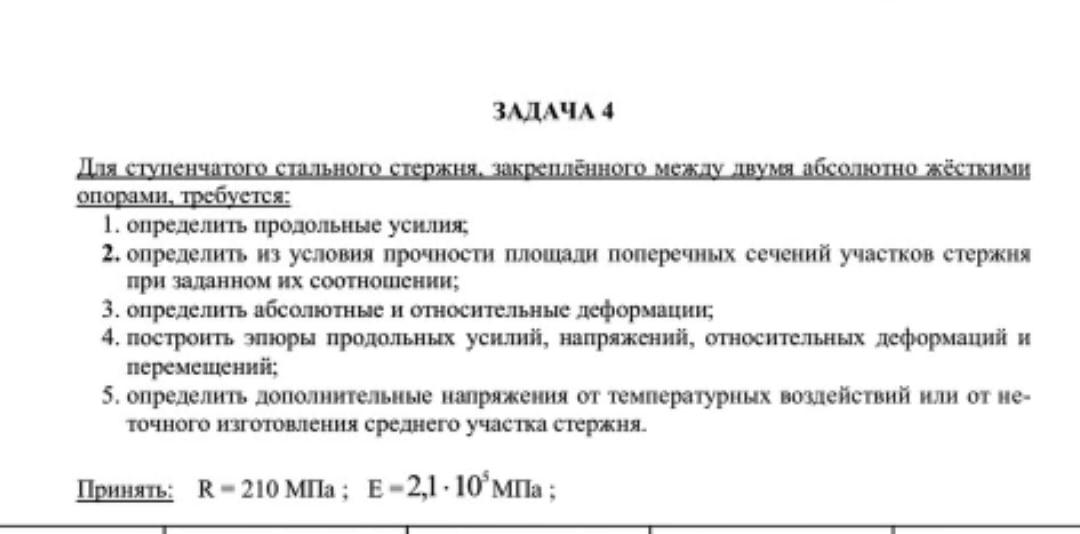 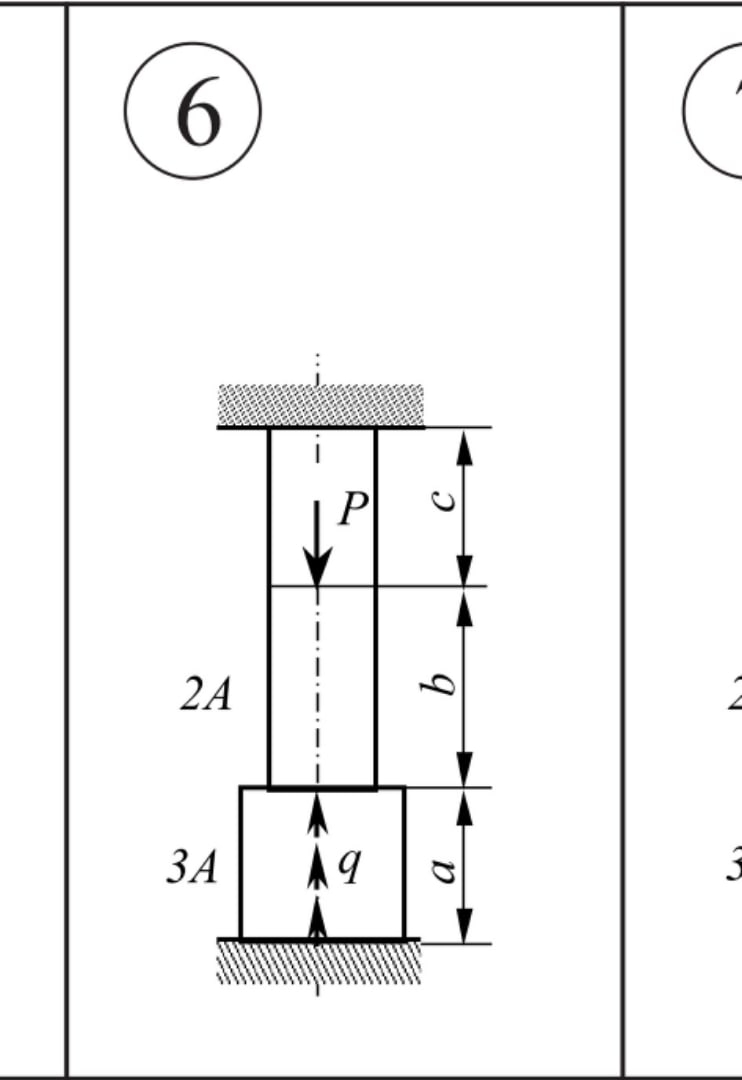 Дано: 2 поток 1 группа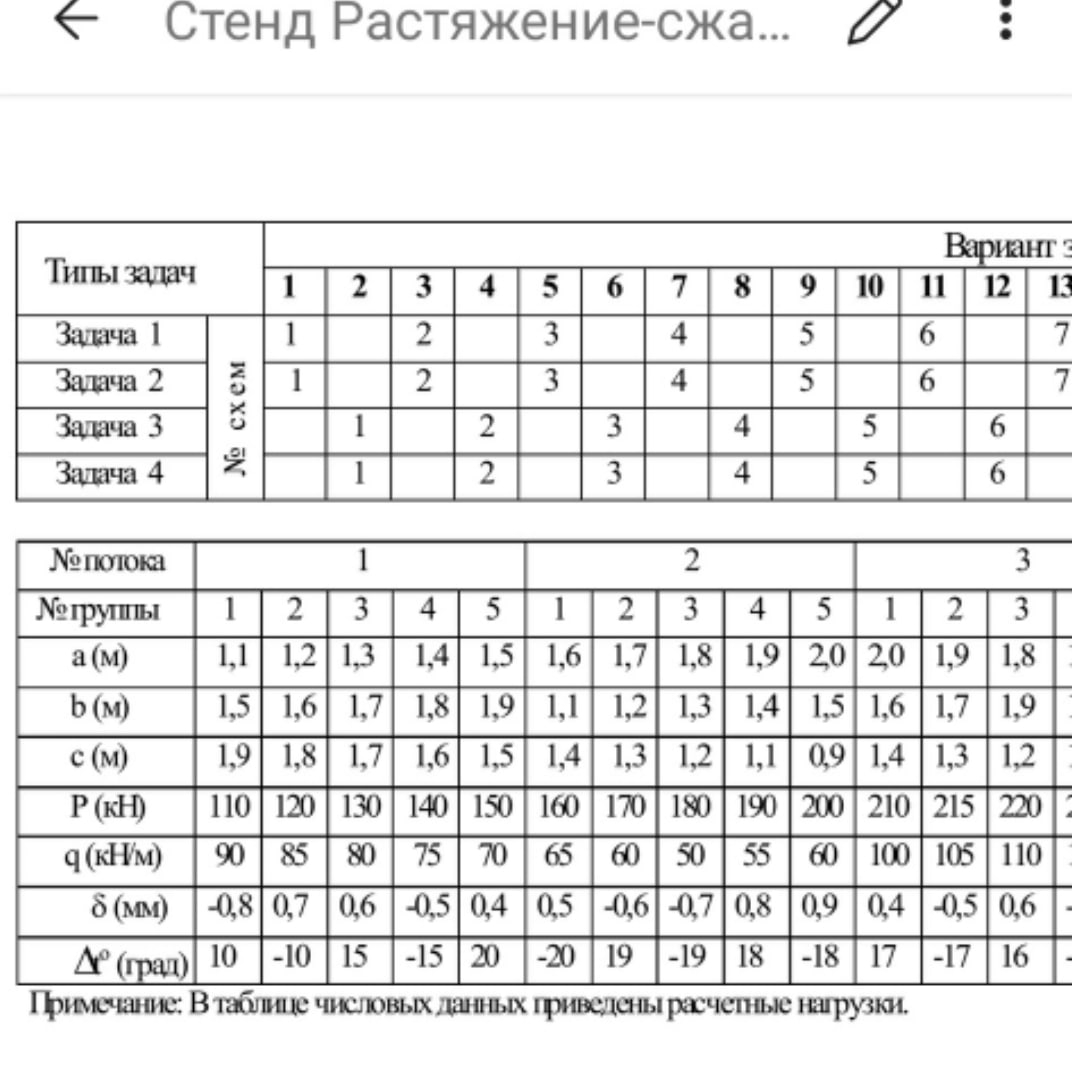 